Landjugend Steiermark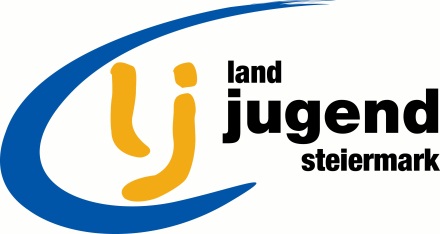 Krottendorfer Str. 81, 8052 Grazwww.stmklandjugend.atlandjugend@lk-stmk.at 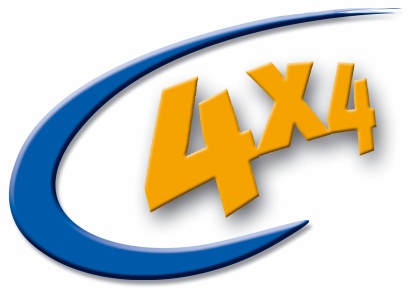 4x4 Landesentscheid29. & 30. April 2017STATION 2:Special OlympicsMax. Punkte: 25Zeitvorgabe: 20 MinutenSpecial Olympics allgemein	4 PunkteWann und von wem wurde „Special Olympics International“ gegründet und wo liegt der Hauptsitz? (0,75 Punkte)Gegründet im Jahr 1968von Eunice Kennedy Shriverin Washington (USA)je 0,25 PunkteSeit wann gibt es Special Olympics in Österreich? (0,25 Punkte)1993Wie viele nationale Sommerspiele und wie viele nationale Winterspiele wurden seitdem in Österreich durchgeführt? (0,5 Punkte)6 Sommerspiele4 Winterspieleje 0,25 PunkteNennt 5 Aufgaben und Ziele von Special Olympics! (2,5 Punkte)Trainingsangebote für Menschen mit mentaler Beeinträchtigung aufbauen und begleitenIntegrative Bewegungs- und Sportprojekte einrichten und fördernLokale, regionale und nationale Sportveranstaltungen organisieren und unterstützenGesundheitsprogramme anbietenFamilienprogramme über den Sport installierenFreiwillige HelferInnen ansprechenTrainerInnenschulungen anbietenInternationale Sportevents beschickenVertretung der Anliegen von Menschen mit mentaler Behinderung auf allen gesellschaftlichen EbenenVerstärkte Sensibilisierung der Öffentlichkeit für die Probleme von Menschen mit mentaler Behinderungje 0,5 PunkteSpecial Olympics World Winter Games 2017	4 PunkteIn welchem Zeitraum und an welchen Standorten fanden die diesjährigen Special Olympics World Winter Games statt? (1 Punkt)14. bis 25. März 2017Graz / Schladming / Ramsauje 0,25 PunkteWie lautet der Eid der AthletInnen der Special Olympics, der zu jeder Eröffnungszeremonie gesprochen wird? (1 Punkt)„Lasst mich gewinnen! Aber wenn ich nicht gewinnen kann, so lasst es mich mutig versuchen.“Nennt die Fakten der Special Olympics World Winter Games Austria 2017! (1 Punkt)je 0,25 PunkteErklärt das „Special Olympics Healthy Athletes“! (1 Punkt)Weltweit größtes öffentliches Gesundheitsprogramm für Menschen mit intellektueller BeeinträchtigungIm Zuge von Special Olympics Veranstaltungen für AthletInnenKostenlose Untersuchungen durch ÄrztInnenKostenlose Versorgung mit nützlichen Hilfsmittelnje 0,25 PunkteSpecial Olympics-Sportarten	3 PunkteNennt 12 offizielle Sportarten der Special Olympics! Alpin-SkiBadmintonBasketballBocciaBowlingCricketEiskunstlaufEisschnelllaufFahrradfahrenFloorball = UnihockeyFloorhockeyFußballGewichtheben / PowerliftingGolfGymnastik (künstlerisch / rhythmisch)HandballJudoKayakingLeichtathletikMotoraktivität TrainingsprogrammNetzballPferdesportRollerskatenSchneeschuhlaufenSchwimmenSegelnSkilanglaufSnowboardSoftballSpeedskatingStockschießenTennisTischtennisTriathlonVolleyballje 0,25 PunkteAustragungsstätten von Special Olympics-Weltspielen	4 PunkteOrdnet die Austragungsstätten der letzten Sommer- und Winter-Weltspiele den jeweiligen Jahreszahlen richtig zu!Internationale Special Olympics-Sommerspiele:Internationale Special Olympics -Winterspiele:je 0,5 PunkteQuelle: https://www.specialolympics.at/wer-wir-sind/unsere-geschichte.html Lückentext-Rätsel	5 PunkteLöst den unten stehenden Lückentext und findet die fehlenden Begriffe! Die 1. Internationalen SO-Sommerspiele wurden im Gründungsjahr in Chicago, USA abgehalten.The Flame of Hope (Flamme der Hoffnung) ist das Symbol der Special Olympics.Seit 1981 engagieren sich Polizisten aus über vierzig Ländern der Welt für Menschen mit intellektueller Beeinträchtigung. Diese aus Polizisten bestehende Bewegung nennt sich „Law Enforcement Torch Run“ für Special Olympics.Im Vorfeld der Special Olympics World Winter Games 2017 wurden den AthletInnen aus aller Welt an drei Tagen die schönsten Seiten unserer Heimat gezeigt. Dazu wurde das sogenannte Host Town Programm gestaltet.Um bei den Special Olympics Bewerben teilnehmen zu können, muss man mindestens acht Jahre alt sein.Um allen SportlerInnen möglichst ähnliche Voraussetzungen zu bieten und gleiche Chancen zu ermöglichen, werden in den Sportbewerben jeweils Vorbewerbe und Hauptbewerbe in Gruppen durchgeführt. Gruppengröße: mindestens drei und maximal acht SportlerInnen.Das Unified Sports Programm ist ein Konzept, bei dem geistig behinderte Menschen zusammen mit Menschen ohne geistige Behinderung ein Team bilden, um gemeinsam zu trainieren und an gesonderten Wettbewerben teilzunehmen.Für einen möglichst reibungslosen Ablauf bei den Special Olympics World Games sorgen die Volunteers, die als freiwillige HelferInnen mitarbeiten.Die Ehrenpräsidenten von Special Olympics Österreich sind Arnold Schwarzenegger und Hermann Kröll.Die nächsten Special Olympics World Summer Games finden 2019 in Abu Dhabi, Vereinigte Arabische Emirate statt.je 0,5 PunkteDas Special Olympics Quiz	5 PunkteDie Landjugend Steiermark beteiligte sich an den Special Olympics World Winter Games 2017 als … (0,5 Punkte)Special FriendsOfficial PartnerPublic PartnerGames SuppliersGibt es bei den Special Olympics-Bewerben eine Altersgrenze nach oben? (0,5 Punkte)JaNeinWie viele SportlerInnen bekommen bei der Siegerehrung eine Anerkennung? (0,5 Punkte)Die Plätze eins bis drei ihre Medaillen, ansonsten keine weitere Auszeichnung.Die Plätze eins bis drei ihre Medaillen, die Plätze vier bis acht ein „Band“.Die Plätze eins bis drei ihre Medaillen, die Plätze vier bis acht eine Urkunde.Die Plätze eins bis acht ihre Medaillen.In wie vielen Ländern ist Special Olympics weltweit mittlerweile vertreten? (0,5 Punkte)In über 170 LändernIn über 180 LändernIn über 190 LändernIn über 200 LändernEugenie Ruhalter aus Niederösterreich war Österreichs älteste Teilnehmerin an den diesjährigen World Winter Games. Wie alt ist sie? (0,5 Punkte)48 Jahre58 Jahre68 Jahre78 JahreDer Fackellauf verlief heuer durch 50 Städte und Gemeinden in ganz Österreich, auch durch die Steiermark. Welcher Ort war nicht dabei? (0,5 Punkte)LannachBruck an der MurUnterpremstättenFeldbachDie ersten World Winter Games für Special Olympics wurden 1977 abgehalten. Wo fanden die Spiele statt? (0,5 Punkte)Steamboat Springs, ColoradoQuebec, CanadaLake Placid, NYNagano, JapanWelche der folgenden Sportarten ist nicht genehmigt bei den Special Olympics? (0,5 Punkte)GewichthebenBoxenSegelnBasketballFür SportlerInnen mit schwerer oder mehrfacher Behinderung hat Special Olympics durch SportlehrerInnen, PhysiotherapeutInnen und andere Fachleute ein eigenes Trainingsprogramm entwickeln lassen. Wie heißt dieses? (0,5 Punkte)Motor Activity Trainingsprogramm (MATP)Special Olympics Healthy Athletes (SOHA)Coaching Guide (CG)Activity Concepts Special Olympics (ACSO)Der/Die PräsidentIn von "Special Olympics Österreich" heißt … (0,5 Punkte)Maria Rauch-Kallat Reinhold Lopatka Marc AngeliniJürgen WinterBezirk:Punkte:Startnummer:Zeit:107Nationen1.100TrainerInnen2.700AthletInnen3.000Volunteers2003Dublin/Irland2007Shanghai/China2011Athen/Griechenland2015Los Angeles/USA2001Anchorage/USA2005Nagano/Japan2009Boise/USA2013PyeongChang/Korea